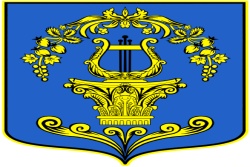 СОВЕТ ДЕПУТАТОВ МУНИЦИПАЛЬНОГО ОБРАЗОВАНИЯТАИЦКОЕ ГОРОДСКОЕ ПОСЕЛЕНИЕГАТЧИНСКОГО МУНИЦИПАЛЬНОГО РАЙОНА ЛЕНИНГРАДСКОЙ ОБЛАСТИРЕШЕНИЕОт   30 мая  2024 года                                                                 № 103Об организации и проведении публичных слушаний по вопросу предоставления разрешения на условно разрешенный вид использования для земельного участка в границах кадастрового квартала 47:23:0235001По инициативе администрации в отношении образуемого земельного участка, расположенного по адресу: Российская Федерация, Ленинградская область, Гатчинский муниципальный район, Таицкое городское поселение, дер. Большая Ивановка, пер. Совхозный, дом 9 (Кадастровый номер объекта капитального строительства: 47:23:1401001:577), на основании положений Градостроительного кодекса Российской Федерации, Федерального закона от 06.10.2003 №131-ФЗ «Об общих принципах организации местного самоуправления в Российской Федерации», областного закона Ленинградской области от 24.06.2014 №45-оз «О перераспределении полномочий в области градостроительной деятельности между органами государственной власти Ленинградской области и органами местного самоуправления Ленинградской области», приказа Комитета градостроительной политики Ленинградской области от 28.12.2019 №80 «Об утверждении Положения о предоставлении комитетом градостроительной политики Ленинградской области разрешений на условно разрешенный вид использования земельных участков или объектов капитального строительства и признании утратившим силу приказа комитета по архитектуре и градостроительству Ленинградской области от 13.06.2018 года №39», руководствуясь уставом МО, Правилами землепользования и застройки МО, утвержденным решением совета депутатов МО от 30.01.2013 №9, в соответствии с Положением о порядке проведения публичных слушаний, общественных обсуждений в муниципальном образовании, утвержденным решением совета депутатов МО №15 от  29.03.2019 (в редакции решения №62 от 29.06.2020), постановлением администрации от 09.08.2022 №358 «Об утверждении Положения о комиссии по подготовке проекта Правил землепользования и застройки муниципального образования Таицкое городское поселение Гатчинского муниципального района Ленинградской области и состава комиссии по подготовке проекта Правил землепользования и застройки муниципального образования Таицкое городское поселение» Гатчинского муниципального района Ленинградской области» (с внесением изменений от 05.03.2024 года),совет депутатов МО Таицкое городское поселениерешил:Назначить и провести публичные слушания по вопросу предоставления разрешения на условно разрешенный вид использования «многоквартирные малоэтажные жилые дома» и установления соответствия данного вида разрешенного использования в соответствии с кодом 2.1.1. «Малоэтажная многоквартирная жилая застройка» Классификатора видов разрешенного использования земельных участков для земельного участка с расположенного в кадастровом квартале 47:23:0235001,площадью3418м2, расположенного по адресу:Российская Федерация, Ленинградская область, Гатчинский муниципальный район, Таицкое городское поселение, дер. Большая Ивановка, пер. Совхозный, дом 9 (Кадастровый номер объекта капитального строительства: 47:23:1401001:577),на 19.06.2024 года в 16.00 часов местного времени.Место проведения публичных слушаний:Ленинградская область, Гатчинский муниципальный район, Таицкое городское поселение, г.п. Тайцы, ул. Санаторская, дом 1а (здание МКУК «Таицкий культурно-досуговый центр», фойе).Возложить обязанности по организации и проведению публичных слушаний на Комиссию по подготовке проекта правил землепользования и застройки Таицкого городского поселения (далее – Комиссия). Состав Комиссии определен постановлением администрации Таицкого городского поселения от 09.08.2022 г. № 358 «Об утверждении Положения о комиссии по подготовке проекта Правил землепользования и застройки муниципального образования Таицкое городское поселение Гатчинского муниципального района Ленинградской области и состава комиссии по подготовке проекта Правил землепользования и застройки муниципального образования Таицкое городское поселение» Гатчинского муниципального района Ленинградской области». (с изменениями) (Приложение №2).Определить место нахождения Комиссии по адресу: Ленинградская область, Гатчинский муниципальный район, Таицкое городское поселение, д. Большие Тайцы, ул. Санаторская, д.24, каб. №2 (телефон: 8 (813-71) 52-176. Приемные часы: с 10.00 до 13.00 часов, с 14.00 до 16.00 часов ежедневно за исключением выходных и праздничных дней).3.1. С 31.05.2024 по 17.06.2024провести экспозициюпроекта,подлежащего рассмотрению напубличныхслушаниях,по адресу: Ленинградская область, Гатчинский муниципальный район, Таицкое городское поселение, дер. Большие Тайцы, ул. Санаторская, д.24, каб. №2, с 10.00 до 13.00 часов и с 14.00 до 16.00 часов ежедневно за исключением выходныхи праздничных дней.Впериодработыэкспозиции проекта организовать консультирование посетителей экспозиции.3.2. Обеспечить размещениепроекта в виде формулировки резолютивной части разрешения на отклонения от предельных параметров разрешенного строительства для земельного участка и информационных материалов к нему на официальном сайте местной администрации в информационно-телекоммуникационнойсети «Интернет» по адресу http://taici.ru для ознакомления.Перечень информационных материалов по проекту обсуждаемого вопроса о предоставлении разрешения на условно разрешенный вид использования земельного участка: 4.1. проект в виде формулировки резолютивной частиразрешения на  условно разрешенный вид использования земельного участка (Приложение №1);4.2. графический материал в виде выкопировки из карты градостроительного зонирования территории в границах д. Большая Ивановка, размещенной по следующей ссылке: http://gis.gmrlo.ru и выкопировка с Публичной кадастровой карты в части границ территориальных зон с указанием рассматриваемого земельного участка.Срок проведения публичных слушаний, указанных в п.1 настоящего решения, со дня его опубликования до дня опубликования заключения о результатах публичных слушаний, установить не более месяца.Предполагаемый состав участников: депутаты совета депутатов МО, работники местной администрации, члены органа, ответственного за организацию публичных слушаний,местные жители, граждане, проживающие по адресу:Российская Федерация, Ленинградская область, Гатчинский муниципальный район, Таицкое городское поселение, дер. Большая Ивановка, пер. Совхозный, дом 9, граждане, постоянно проживающие в пределах территориальной зоны, в границах которой расположен земельный участок,  правообладатели находящихся в границах этой территориальной зоны земельных участков и (или) расположенных на них объектов капитального строительства, граждане, постоянно проживающие в границах земельных участков, прилегающих к рассматриваемому земельному участку, правообладатели таких земельных участков или расположенных на них объектов капитального строительства, правообладатели помещений, являющихся частью такого объекта капитального строительства).Участники публичных слушаний в целях идентификации представляют сведения о себе (фамилию, имя, отчество (при наличии), дату рождения, адрес места жительства (регистрации) –для физических лиц; наименование, основной государственный регистрационный номер, место нахождения и адрес – дляюридических лиц) с приложением документов, подтверждающих такие сведения. Участники публичных слушаний, являющиеся правообладателями соответствующих земельных участков и (или) расположенных на них объектов капитального строительства и (или) помещений, являющихся частью указанных объектов капитального строительства, также представляют сведения соответственно о таких земельных участках, объектах капитального строительства, помещениях, являющихся частью указанных объектов капитального строительства, из Единого государственного реестра недвижимости и иные документы, устанавливающие или удостоверяющие их права на такие земельные участки, объекты капитального строительства, помещения, являющиеся частью указанных объектов капитального строительства.Установить следующий порядок участия граждан в обсуждении проекта, а также учета предложений и замечаний в проект:8.1. участникипубличных слушаний, прошедшиеидентификацию, с 31.05.2024 по 17.06.2024имеют право вноситьпредложения и замечания, касающиеся   проекта:1) посредством официального сайта Таицкого городского поселения в информационно-телекоммуникационной сети «Интернет» по адресу: http://taici.ru;2) в письменнойили устной форме в ходе проведения публичных слушаний;3) в письменной форме в адрес организатора публичных слушаний;4) посредством записи вжурнале учета посетителей экспозиции проекта, подлежащего рассмотрениюнапубличных слушаниях.9. Контроль за выполнением настоящего решения возложить на председателя Комиссии– главу местной администрации Львович И.В.10. Решение вступает в силу со дня его принятия и подлежит официальному опубликованию, а также размещению на официальном сайте администрации в информационно-коммуникационной сети «Интернет». Публикация настоящего решения является оповещением жителей муниципального образования.Глава муниципального образования                                   	А.В. КостюгинТаицкое городское поселениеПриложение № 1Проект в виде формулировки резолютивной части разрешения на условно разрешенный вид использования для земельного участка Предоставить разрешение на условно разрешенный вид использования «многоквартирные малоэтажные жилые дома» и установления соответствия данного вида разрешенного использования с кодом 2.7.1 «хранение автотранспорта» Классификатора видов разрешенного использования земельных участков для земельного участка, расположенного в кадастровом квартале 47:23:0235001, площадью 3418 м2, по адресу: Российская Федерация, Ленинградская область, Гатчинский муниципальный район, Таицкое городское поселение, дер. Большая Ивановка, пер. Совхозный, дом 9к  решению совета депутатов МО№ 103  от  30.05.2024